Решение системы линейных уравнений третьего порядка методом КрамераРешим систему линейных уравнений, используя метод Крамера.Запишем формулы Крамера:x1 = det A1 / det Ax2 = det A2 / det Ax3 = det A3 / det AНа ноль делить нельзя. Поэтому если det A равен нулю, то использовать формулы Крамера невозможно.Вычислим det A.   det A состоит из коэффициентов левой части системы уравнений.К элементам строки 3 прибавляем соответствующие элементы строки 1.    Данное элементарное преобразование не изменит значение определителя.Разложим определитель по элементам строки 3.    Произведения суммируются. Если элемент равен нулю, то и произведение тоже равно нулю.= 1 * ( -3) - 2 * ( -3) == -3 + 6 == 3det A не равен нулю. Использование формул Крамера возможно.Вычислим det A1   СкрытьНеобходимо заменить столбец 1 в det A на столбец свободных членов системы.К элементам столбца 3 прибавляем соответствующие элементы столбца 2.    Данное элементарное преобразование не изменит значение определителя.Разложим определитель по элементам столбца 3.    Произведения суммируются. Если элемент равен нулю, то и произведение тоже равно нулю.= -8 * ( -3) - 2 * 18 == 24 - 36 == -12Вычислим det A2    Необходимо заменить столбец 2 в det A на столбец свободных членов системы.К элементам столбца 3 прибавляем соответствующие элементы столбца 1.    Данное элементарное преобразование не изменит значение определителя.К элементам строки 3 прибавляем соответствующие элементы строки 1, умноженные на 2.   СкрытьДанное элементарное преобразование не изменит значение определителя.Разложим определитель по элементам столбца 3.    Произведения суммируются. Если элемент равен нулю, то и произведение тоже равно нулю.= - ( -3 * ( -11) - 18 * 1 ) == - ( 33 - 18 ) == -15Вычислим det A3    Необходимо заменить столбец 3 в det A на столбец свободных членов системы.К элементам строки 3 прибавляем соответствующие элементы строки 1.    Данное элементарное преобразование не изменит значение определителя.Разложим определитель по элементам строки 3.    Произведения суммируются. Если элемент равен нулю, то и произведение тоже равно нулю.= - 3 * ( 1 * ( -3) - 2 * ( -3) ) == - 3 * ( -3 + 6 ) == -9Ответ:x1 = det A1 / det A = -12/3 = -4x2 = det A2 / det A = -15/3 = -5x3 = det A3 / det A = -9/3 = -3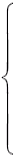 x1+2x2-2x3=-8-3x1-3x2+3x3=18-x1-2x2+3x3=5x1+2x2-2x3=-8-3x1-3x2+3x3=18-x1-2x2+3x3=5det A =12-2=det A =-3-33=det A =-1-23=12-2-3-33-1 + 1-2 + 23 + ( -2)=12-2==-3-33==001=Номер строки 3
Номер столбца 1ЭлементСтроку 3 и столбец 1
вычеркнули( -1) 3 + 1*0*Номер строки 3
Номер столбца 2ЭлементСтроку 3 и столбец 2
вычеркнули( -1) 3 + 2*0*Номер строки 3
Номер столбца 3ЭлементСтроку 3 и столбец 3
вычеркнули( -1) 3 + 3*1*= ( -1) 3 + 3 * 1 *= ( -1) 3 + 3 * 1 *= ( -1) 3 + 3 * 1 *= ( -1) 3 + 3 * 1 *= ( -1) 3 + 3 * 1 *= ( -1) 3 + 3 * 1 *12== ( -1) 3 + 3 * 1 *= ( -1) 3 + 3 * 1 *= ( -1) 3 + 3 * 1 *= ( -1) 3 + 3 * 1 *= ( -1) 3 + 3 * 1 *= ( -1) 3 + 3 * 1 *-3-3==12===-3-3==Системаdet Adet A1det A1 =-82-2=det A1 =18-33=det A1 =5-23=-82-2 + 218-33 + ( -3)5-23 + ( -2)=-820==18-30==5-21=Номер строки 1
Номер столбца 3ЭлементСтроку 1 и столбец 3
вычеркнули( -1) 1 + 3*0*Номер строки 2
Номер столбца 3ЭлементСтроку 2 и столбец 3
вычеркнули( -1) 2 + 3*0*Номер строки 3
Номер столбца 3ЭлементСтроку 3 и столбец 3
вычеркнули( -1) 3 + 3*1*= ( -1) 3 + 3 * 1 *= ( -1) 3 + 3 * 1 *= ( -1) 3 + 3 * 1 *= ( -1) 3 + 3 * 1 *= ( -1) 3 + 3 * 1 *= ( -1) 3 + 3 * 1 *-82== ( -1) 3 + 3 * 1 *= ( -1) 3 + 3 * 1 *= ( -1) 3 + 3 * 1 *= ( -1) 3 + 3 * 1 *= ( -1) 3 + 3 * 1 *= ( -1) 3 + 3 * 1 *18-3==-82===18-3==Системаdet Adet A2det A2 =1-8-2=det A2 =-3183=det A2 =-153=1-8-2 + 1-3183 + ( -3)-153 + ( -1)=1-8-1==-3180==-152=1-8-1-3180-1 + 1 * 25 + ( -8) * 22 + ( -1) * 2=1-8-1==-3180==1-110=Номер строки 1
Номер столбца 3ЭлементСтроку 1 и столбец 3
вычеркнули( -1) 1 + 3*-1*Номер строки 2
Номер столбца 3ЭлементСтроку 2 и столбец 3
вычеркнули( -1) 2 + 3*0*Номер строки 3
Номер столбца 3ЭлементСтроку 3 и столбец 3
вычеркнули( -1) 3 + 3*0*= ( -1) 1 + 3 * ( -1) *= ( -1) 1 + 3 * ( -1) *= ( -1) 1 + 3 * ( -1) *= ( -1) 1 + 3 * ( -1) *= ( -1) 1 + 3 * ( -1) *= ( -1) 1 + 3 * ( -1) *= ( -1) 1 + 3 * ( -1) *-318== ( -1) 1 + 3 * ( -1) *= ( -1) 1 + 3 * ( -1) *= ( -1) 1 + 3 * ( -1) *= ( -1) 1 + 3 * ( -1) *= ( -1) 1 + 3 * ( -1) *= ( -1) 1 + 3 * ( -1) *= ( -1) 1 + 3 * ( -1) *1-11== --318== -1-11=Системаdet Adet A3det A3 =12-8=det A3 =-3-318=det A3 =-1-25=12-8-3-318-1 + 1-2 + 25 + ( -8)=12-8==-3-318==00-3=Номер строки 3
Номер столбца 1ЭлементСтроку 3 и столбец 1
вычеркнули( -1) 3 + 1*0*Номер строки 3
Номер столбца 2ЭлементСтроку 3 и столбец 2
вычеркнули( -1) 3 + 2*0*Номер строки 3
Номер столбца 3ЭлементСтроку 3 и столбец 3
вычеркнули( -1) 3 + 3*-3*= ( -1) 3 + 3 * ( -3) *= ( -1) 3 + 3 * ( -3) *= ( -1) 3 + 3 * ( -3) *= ( -1) 3 + 3 * ( -3) *= ( -1) 3 + 3 * ( -3) *= ( -1) 3 + 3 * ( -3) *112== ( -1) 3 + 3 * ( -3) *= ( -1) 3 + 3 * ( -3) *= ( -1) 3 + 3 * ( -3) *= ( -1) 3 + 3 * ( -3) *= ( -1) 3 + 3 * ( -3) *= ( -1) 3 + 3 * ( -3) *-3-3-3== - 3 *12==== - 3 *-3-3===